Available Daily: Pick & Mix Salad, Fresh Bread, Fresh Fruit & Yoghurt Autumn Winter Menu 2023/24 – Week Two23 Oct, 30 Oct, 20 Nov, 11 Dec, 08 Jan, 29 Jan, 19 Feb, 11 Mar,Available Daily: Salad, Fresh Bread, Fresh Fruit & YoghurtAvailable Daily: Salad, Fresh Bread, Fresh Fruit & YoghurtWEEK ONEGREEN EARTH MONDAYTUESDAYWEDNESDAYTHURSDAYFRIDAYPlanet Friendly Option Tomato Pasta &Garlic Bread 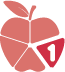 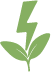 Cheese & Tomato Pizza & Garlic Bread 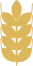 Quorn Sausage Casserole in a Yorkshire Pudding Cheese & Onion Pastry Roll & Skin on Baked Wedges Mediterranean Vegetable Pasta Bake Option Two Homemade Macaroni Cheese&Garlic BreadChicken & Indian Lentil TikkaMasala Curry & RiceFilled Yorkshire Pudding with Beef & Vegetable Mince & Roast PotatoesPork Sausage Roll & Skin on Baked WedgesCod Fish Fingers & Chips Vegetables Mixed Vegetables, SweetcornPeas, CauliflowerCarrots,Seasonal GreensGreen Beans, SweetcornBaked Beans, PeasSandwichesFreshly Made Sandwich with Cheddar, Tuna Mayonnaise or Ham Freshly Made Sandwich with Cheddar, Tuna Mayonnaise or Ham Freshly Made Sandwich with Cheddar, Tuna Mayonnaise or Ham Freshly Made Sandwich with Cheddar, Tuna Mayonnaise or Ham Freshly Made Sandwich with Cheddar, Tuna Mayonnaise or Ham Baked Jacket Potatoes Jacket Potato with Tuna Mayonnaise or Cheese or BeansJacket Potato with Tuna Mayonnaise or Cheese or BeansJacket Potato with Tuna Mayonnaise or Cheese or BeansJacket Potato with Tuna Mayonnaise or Cheese or BeansJacket Potato with Tuna Mayonnaise , Cheese, or Beans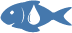 Dessert  Homemade Apple Sponge Cake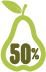 Oaty Flapjack Finger Homemade Vanilla Sponge & Custard Fruity Strawberry Jelly &  Mandarin Segments Chocolate Shortbread WEEK TWOGREEN EARTH MONDAYTUESDAYWEDNESDAYTHURSDAYFRIDAYPlanet Friendly Option Tomato Pasta & Garlic BreadPlant-based Bolognaise Pasta with Lentils, Peppers & Basil Quorn Sausage Toad in the Hole, Roast Potatoes & GravyHomemade Macaroni Cheese & Garlic BreadCheese & Onion Pastry Roll & ChipsOption Two Homemade Cheese & Tomato Pizza & Potato WedgesHearty Pasta Bolognaise with Peppers Toad in the Hole, Roast Potatoes & GravyMexican Style Chicken, Bean & Sweetcorn Burrito Cod Fish Fingers & Chips Vegetables Sweetcorn, PeasGreen Beans, CarrotsCauliflower,Seasonal Greens Mixed Vegetables, Sweetcorn Baked Beans, Peas SandwichesFreshly Made Sandwich with Cheddar, Tuna Mayonnaise or HamFreshly Made Sandwich with Cheddar, Tuna Mayonnaise or HamFreshly Made Sandwich with Cheddar, Tuna Mayonnaise or HamFreshly Made Sandwich with Cheddar, Tuna Mayonnaise or HamFreshly Made Sandwich with Cheddar, Tuna Mayonnaise or HamBaked Jacket Potatoes Jacket Potato with Tuna Mayonnaise or Cheese or BeansJacket Potato with Tuna Mayonnaise or Cheese or BeansJacket Potato with Tuna Mayonnaise or Cheese or BeansJacket Potato with Tuna Mayonnaise or Cheese or BeansJacket Potato with Tuna Mayonnaise or Cheese or BeansDessert  Apple & Sultana Crumble BarHomemade Lemon Cake & CustardBanana Cake & Fruit SlicesChocolate CookieFruity Strawberry Jelly WEEK THREEGREEN EARTH MONDAYTUESDAYWEDNESDAYTHURSDAYFRIDAYPlanet Friendly Option Tomato Pasta & Garlic BreadPlant-based Mince & Lentil Cottage PieQuorn Sausage, Roast Potatoes & GravyHomemade Cheese & Tomato Pizza & Potato WedgesCheese & Onion Pastry Roll & ChipsOption Two Homemade Macaroni Cheese & Garlic BreadSmoky Barbeque Chicken & Sweetcorn Meatballs & RiceRoast Chicken, Roast Potatoes & GravyBeef Mince Chilli & RiceCod Fish Fingers& Chips Vegetables Sweetcorn, CauliflowerMixed Vegetables, PeasSeasonal Greens, CarrotsGreen Beans, CauliflowerBaked Beans, PeasSandwichesFreshly Made Sandwich with Cheddar, Tuna Mayonnaise or Ham Freshly Made Sandwich with Cheddar, Tuna Mayonnaise or Ham Freshly Made Sandwich with Cheddar, Tuna Mayonnaise or Ham Freshly Made Sandwich with Cheddar, Tuna Mayonnaise or Ham Freshly Made Sandwich with Cheddar, Tuna Mayonnaise or Ham Baked Jacket Potatoes Jacket Potato with Tuna Mayonnaise or Cheese or Beans Jacket Potato with Tuna Mayonnaise or Cheese or Beans Jacket Potato with Tuna Mayonnaise or Cheese or Beans Jacket Potato with Tuna Mayonnaise or Cheese or Beans Jacket Potato with Tuna Mayonnaise or Cheese or Beans Dessert  Chocolate Banana CakeOaty Flapjack Finger with Fruit Homemade Chocolate Sponge & Custard  Lemon Drizzle Cake Shortbread &  Mandarin Pieces